Federation of Indian Petroleum IndustryOIL & GAS INDUSTRY A W A R D S  2019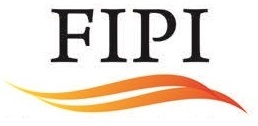 Entry FormYoung achiever of the Year in the Oil and Gas Industry (Male)Name of the Applicant & Organisation: ___________________________Closing date for submission:August 31, 2019Website: www.fipi.org.inEligibility CriterionCandidate not over 35 years of age as on filling the nomination formApplication to be endorsed by Head of Corporate HRPlease carefully read the Terms and Conditions of the FIPI Awards Scheme, https://www.fipi.org.in/Upload/Awards_TermsConditions.pdfQuestionnaireNote: In case of individual awards, the application must be routed through the Corporate HR Head.Qualitative InformationTop 5 shortlisted applicants shall be called for interaction with Award CommitteeList of Attachments (Optional), if anyName of Company:Mailing Address: Name of recommending authority:Note: Recommending authority should not be below the rank of Head of the department/Regional head/Director/CEOTitle: Phone number: E-mail address: Signature:Name of Corporate HR Head:Phone number: E-mail address: Signature:Please mention the rationale behind applying for this award. Write up by applicant (Not more than 300 words)Initiatives/exceptional contribution in the line of work (Details in not more than 200 words)Initiatives/exceptional contribution in the line of work (Details in not more than 200 words)Examples of creativity/ technique/ imagination demonstrated in your line of work that set you apart from your peers(Details in not more than 200 words)Leadership role played/example of project spearheaded by you/ example of exceptional performance as team member in your line of work which helped you contributed differently from the defined level of expertise (Details in not more than 200 words)How has the oil and gas sector/company benefited from your leadership/ work? (Details in not more than 200 words)Outline barriers or difficulties you faced and how they have been overcome (Details in not more than 200 words)S. NoDescription12345